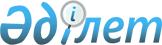 Атырау облыстық мәслихатының 2015 жылғы 13 наурыздағы № 364-V "Атырау облысының елді мекендерінде иттер мен мысықтарды асырау және серуендету Қағидасын, қаңғыбас иттер мен мысықтарды аулау және жою Қағидасын бекіту туралы" шешіміне өзгерістер мен толықтырулар енгізу туралыАтырау облыстық мәслихатының 2020 жылғы 30 қазандағы № 485-VI шешімі. Атырау облысының Әділет департаментінде 2020 жылғы 30 қазанда № 4779 болып тіркелді
      Қазақстан Республикасының 2014 жылғы 5 шілдедегі "Әкімшілік құқық бұзушылық туралы" Кодексінің 408-бабына, "Қазақстан Республикасындағы жергілікті мемлекеттік басқару және өзін-өзі басқару туралы" Қазақстан Республикасының 2001 жылғы 23 қаңтардағы Заңының 6-бабына және Қазақстан Республикасы Ауыл шаруашылығы министрінің 2020 жылғы 29 сәуірдегі № 145 "Ауыл шаруашылығы жануарларын жаюдың үлгілік қағидаларын бекіту туралы" (Нормативтік құқықтық актілерді мемлекеттік тіркеу тізілімінде № 20540 тіркелген) бұйрығына сәйкес, VI шақырылған Атырау облыстық мәслихаты кезекті XLVIII сессиясында ШЕШІМ ҚАБЫЛДАДЫ:
      1. Атырау облыстық мәслихатының 2015 жылғы 13 наурыздағы № 364-V "Атырау облысының елді мекендерінде иттер мен мысықтарды асырау және серуендету Қағидасы, қаңғыбас иттер мен мысықтарды аулау және жою Қағидасын бекіту туралы" (нормативтік құқықтық актілерді мемлекеттік тіркеудің тізілімінде № 3178 тіркелген, 28 сәуір 2015 жылы "Атырау" газетінде жарияланған) шешіміне келесі өзгерістер мен толықтырулар енгізілсін:
      тақырып келесі редакцияда мазмұндалсын:
      "Атырау облысының елді мекендерінде иттер мен мысықтарды асырау және серуендету Қағидаларын, қаңғыбас иттер мен мысықтарды аулау және жою Қағидаларын, ауыл шаруашылығы жануарларын жаюдың Қағидаларын бекіту туралы";
      кіріспе келесі редакцияда мазмұндалсын:
      "Қазақстан Республикасының 2014 жылғы 5 шілдедегі "Әкімшілік құқық бұзушылық туралы" Кодексінің 408-бабына, "Қазақстан Республикасындағы жергілікті мемлекеттік басқару және өзін-өзі басқару туралы" Қазақстан Республикасының 2001 жылғы 23 қаңтардағы Заңының 6-бабына және Қазақстан Республикасы Ауыл шаруашылығы министрінің 2020 жылғы 29 сәуірдегі № 145 "Ауыл шаруашылығы жануарларын жаюдың үлгілік қағидаларын бекіту туралы" (Нормативтік құқықтық актілерді мемлекеттік тіркеу тізілімінде № 20540 тіркелген) бұйрығына сәйкес, Атырау облыстық мәслихаты ШЕШІМ ҚАБЫЛДАДЫ:"
      1 тармақ келесі редакцияда мазмұндалсын:
      "Қоса беріліп отырған: 
      1) Атырау облысының елді мекендерінде иттер мен мысықтарды асырау және серуендету Қағидалары, қаңғыбас иттер мен мысықтарды аулау және жою Қағидалары осы шешімнің 1 қосымшасына сәйкес";
      2) Атырау облысының елді мекендерінде ауыл шаруашылығы жануарларын жаюдың Қағидалары осы шешімнің 2 қосымшасына сәйкес" бекітілсін.
      көрсетілген шешімнің қосымшасының жоғарғы оң жақ бұрышы келесі редакцияда мазмұндалсын:
      "Атырау облыстық мәслихатының
      2015 жылғы 13 наурыздағы
      № 364-V шешіміне 1 қосымша"
      2. Осы шешімнің қосымшасына сәйкес 2 қосымшамен толықтырылсын.
      3. Осы шешімнің орындалуын бақылау Атырау облыстық мәслихатының заңдылықты сақтау, депутаттық этика және құқық қорғау мәселелері жөніндегі тұрақты комиссиясының төрағасына жүктелсін. (А. Абдолов)
      4. Осы шешім әділет органдарында мемлекеттік тіркелген күннен бастап күшіне енеді және ол алғашқы ресми жарияланған күнінен кейін күнтізбелік он күн өткен соң қолданысқа енгізіледі. Атырау облысының аумағында ауыл шаруашылығы жануарларын жаюдың Қағидалары 1-тарау. Жалпы ережелер
      1. Осы Атырау облысының аумағында ауыл шаруашылығы жануарларын жаюдың қағидалары (бұдан әрі – Қағидалар) Қазақстан Республикасының 2001 жылғы 23 қаңтардағы "Қазақстан Республикасындағы жергiлiктi мемлекеттiк басқару және өзiн-өзi басқару туралы" Заңына және Қазақстан Республикасы Ауыл шаруашылығы министрінің 2020 жылғы 29 сәуірдегі № 145 "Ауыл шаруашылығы жануарларын жаюдың үлгілік қағидаларын бекіту туралы" (Нормативтік құқықтық актілерді мемлекеттік тіркеу тізілімінде № 20540 тіркелген) бұйрығына сәйкес әзірленді және Атырау облысының аумағында ауыл шаруашылығы жануарларын жаюдың тәртібін айқындайды.
      2. Осы Қағидаларда мынадай ұғымдар пайдаланылады:
      1) ауыл шаруашылығы жануарлары - адам өсіретін, ауыл шаруашылығы өндірісіне тікелей қатысы бар жануарлардың барлық түрлері;
      2) ауыл шаруашылығы жануарларының иелері - меншік, шаруашылық жүргізу құқығындағы, жедел басқарудағы немесе басқа да заңды негізінде ауыл шаруашылығы жануарлары бар заңды немесе жеке тұлғалар;
      3) ауыл шаруашылығы жануарларын айдап өту (айдау) - ауыл шаруашылығы жануарларының тұрақты тұрған жерінен жаю орнына дейін және кері қарай жылжуы;
      4) ауыл шаруашылығы жануарларын жаю - ауыл шаруашылығы мақсатындағы жер құрамындағы жер учаскелерінде, сондай-ақ жердің басқа санаттарының құрамындағы жер учаскелерінде адамның бақылауында болатын ауыл шаруашылығы жануарларының шөп және өзге де өсімдіктерді тұтыну процесі;
      5) ветеринариялық паспорт - уәкілетті орган белгілеген нысандағы құжат, онда: жануарларды есепке алу мақсатында жануардың иесі, түрі, жынысы, түсі, жасы (тyған күні), жеке нөмірі көрсетіледі;
      6) жайылымдар - ауыл шаруашылығы жануарларын жыл бойы немесе маусымдық жаю үшін берілетін және пайдаланылатын ауыл шаруашылығы мақсатындағы жер құрамындағы жер учаскелері, сондай-ақ жердің басқа санаттарының құрамындағы жер учаскелері;
      7) маусымдық жайылымдар - жыл мезгілдеріне және (немесе) пайдалану кезеңділігіне сәйкес қолайлы табиғи-климаттық жағдайларда ауыл шаруашылығы жануарларын жаю үшін пайдаланылатын жайылымдар;
      8) шалғайдағы жайылымдар - елді мекендерден алыстағы аумақтарда шалғайдағы мал шаруашылығын жүргізу үшін пайдаланылатын жайылымдар;
      9) жалпыға ортақ пайданалатын жерлер - алаңдар, көшелер, тротуарлар, өтпе жолдар, кондоминиум құрамына кірмеген үй жанындағы жер учаскесі, жолдар, жағалаулар, парктер, саябақтар, opмaн парктерi, бульварлар, су айдындары, жағажайлар, зираттар және басқа да халықтың мұқтажын қанағаттандыруға арналған өзге де объектiлер (су құбырлары, жылу құбырлары, тазарту құрылысжайлары және ортақ пайдаланылатын басқа да инженерлiк жүйелер, сондай-ақ ортақ пайдаланылатын жылу желілері мен инженерлік жүйелердің күзет аймақтары) алып жатқан және оларды орналастыруға арналған жерлер. 2-тарау. Ауыл шаруашылығы жануарларын жаю тәртібі
      3. Жеке және заңды тұлғаларға тиесілі ауыл шаруашылығы жануарлары меншік нысанына қарамастан есепке алуға және тіркеуге жатады.
      Қазақстан Республикасы Ауыл шаруашылығы министрінің 2015 жылғы 30 қаңтардағы № 7-1/68 бұйрығымен (Қазақстан Республикасының Нормативтік құқықтық актілерді мемлекеттік тіркеу тізілімінде № 11127 болып тіркелген) бекітілген Ауыл шаруашылығы жануарларын бірдейлендіру қағидаларына сәйкес әрбір тіркелген ауыл шаруашылығы жануарларына сәйкестендіру нөмірі беріледі. Ветеринариялық паспорт ауыл шаруашылығы жануарларына ұсақ малдарды, шошқаны қоспағанда жеке беріледі.
      Ұсақ малға (қойлар, ешкілер), шошқаларға ветеринариялық паспорт тобына (отарына) беріледі.
      Ауыл шаруашылығы жануарларын жаю қоршалған немесе қоршалмаған жайылымдарда ауыл шаруашылығы жануарларының иелері не олар уәкілеттік берген адамдар жүзеге асырады.
      Табиғи-климаттық аймақтарға байланысты тәуліктің қараңғы және түнгі уақытында ауыл шаруашылығы жануарларын жаюға бөлінген жайылымдар мен басқа да жер учаскелерінде ғана жол беріледі.
      Ауыл шаруашылығы жануарларын жаю орнына дейін және кері қарай жылжуы, ал тәуліктің қараңғы және түнгі уақытында ұстау орнына дейін айдап өту (айдау) ауыл шаруашылығы жануарларының иелерінің немесе олардың уәкілетті адамдарының қадағалауымен жүзеге асырылады.
      4. Мыналарға:
      1) ауру ауыл шаруашылығы жануарларын жаюға (оның ішінде жұқпалы ауруларды жұқтырған);
      2) міндетті ветеринариялық рәсімдерден өтпеген, оның ішінде егу және вакцинациялаудан өтпеген ауыл шаруашылығы жануарларын жаюға;
      3) жалпыға ортақ пайдаланылатын жерлерде, темір және автомобиль жолдарына бөлінген белдеулерде, су қорғау белдеулері мен санитариялық қорғау аймақтарының шекарасында ауыл шаруашылығы жануарларын жаюға;
      4) су қорғау аймақтарының шегінде жүктелім нормасынан асырып мал жаюға, су тоғандарының режимін нашарлататын мал тоғыту мен санитариялық өңдеуге және шаруашылық қызметінің басқа да түрлеріне;
      5) бірдейлендірілмеген ауыл шаруашылығы жануарларын жаюға;
      6) ауыл шаруашылығы жануарларын жаю орнына дейін және кері қарай айдап өту (айдау), сондай-ақ жаю ауыл шаруашылығы жануарлары иелерінің немесе олар уәкілеттік берген адамдардың қадағалауынсыз ауыл шаруашылығы жануарларын жаюға жол берілмейді.
      Бұл ретте, 2003 жылғы 8 шілдедегі Қазақстан Республикасы Орман кодексінің 99-бабы 2-тармағына сәйкес мемлекеттік орман қорына кіретін жайылымдарда ауыл шаруашылығы жануарларын ауыл шаруашылығы жануарлары иелерінің немесе олар уәкілеттік берген адамдардың қадағалауынсыз жаюға ерекше жағдайларда шалғайдағы, қол жеткізу қиын және халық аз қоныстанған аудандарда жүзеге асырылады;
      7) ауыл шаруашылығы жануарларын теміржолдар арқылы және арнайы бөлінген жерлерден тыс, сондай-ақ тәуліктің қараңғы уақытында және жеткіліксіз көріну жағдайларында (әртүрлі деңгейлердегі мал айдаудан басқа);
      8) өзге жолдар болған кезде ауыл шаруашылығы жануарларын асфальт төселген және цементпен бетондалған жолдармен айдап өтуге;
      9) қоғамдық шомылатын орындарда, тоғандарда, субұрқақтарда, су айдындарында және жалпыға ортақ пайдаланылатын су айдындарында ауыл шаруашылығы жануарларын суаруға жол берілмейді.
      Ауыл шаруашылығы жануарларын суару үшін 2003 жылғы 9 шілдедегі Қазақстан Республикасының Су кодексіне сәйкес ортақ су пайдалану тәртібімен су объектілерінің ластануы мен қоқыстануын болдырмайтын суару алаңдары мен басқа да құрылғылары бар санитариялық қорғау аймақтарынан тыс су объектілерін пайдалануға жол беріледі.
      Мемлекеттік орман қоры учаскелерінде ауыл шаруашылығы жануарларын жаю тәртібі Қазақстан Республикасы Ауыл шаруашылығы министрінің 2015 жылғы 12 қазандағы № 18-02/909 (Қазақстан Республикасының нормативтік құқықтық актілерін мемлекеттік тіркеу тізілімінде № 12259 болып тіркелген) бұйрығымен бекітілген Мемлекеттік орман қоры учаскелерінде шөп шабу және мал жаю қағидаларына сәйкес айқындалады.
      5. Қазақстан Республикасының табиғи-климаттық аймақтарына байланысты жаюдың басталу күні ауа температурасының Цельсий бойынша +10 градустан жоғары тұрақты кезеңіне орайластырылады.
      Әрбір маусымның (күндердің) жаю ұзақтығы нақты жылдың шарттарымен анықталады.
      6. Адамдардың сүйемелдеуінсіз жүрген ауыл шаруашылығы жануарлары қараусыз жануарлар болып есептеледі және иесі анықталғанға дейін уақытша ұстау үшін қоражайларға айдауға жатады.
      Ұсталған қараусыз жануарларды ұстау, иелеріне қайтару тәртібі және иелерінің жауапкершілігі 1994 жылғы 27 желтоқсандағы Қазақстан Республикасының Азаматтық кодексінің 246-бабына сәйкес айқындалады.
      7. Жануарларды жаю және айдап өту учаскелерін айқындау кезінде жануарлар дүниесі объектілерінің мекендеу ортасын және көбею жағдайларын, жануарлардың қоныс аудару жолдары мен шоғырлану орындарын сақтау жөніндегі іс-шаралар көзделеді және жүзеге асырылады, сондай-ақ 2007 жылғы 9 қаңтардағы Қазақстан Республикасының Экологиялық кодексінің 237-бабы 3-тармағына сәйкес жабайы жануарлардың мекендеу ортасы ретінде ерекше құнды учаскелерге қол сұғылмаушылық қамтамасыз етіледі.
      8. Табиғи-климаттық аймақтарға байланысты республикада жайылымдарда ауыл шаруашылығы жануарларын маусымдық және жыл бойы бағу жүйесі қолданылады.
      Маусымдық жаю жүйесінде ауыл шаруашылығы жануарлары көктемде-жазда-күзде жайылымдарда, қыста-толыққанды азықтандыру арқылы қорада ұсталады.
      Жыл бойы жаю жүйесінде ауыл шаруашылығы жануарлары жыл бойы жайылымда болады.
      Қолайсыз ауа райы жағдайында мал шаруашылығы қора-жайлары пайдаланылады және тиісті азық қоры құрылады.
      9. Ауыл шаруашылығы жануарларын жаю кезінде жайылымдардың түрлік құрамын ескеріледі қажет, өйткені Қазақстандағы барлық жайылымдар маусымдық сипатта болады, сондықтан эфемерлік жайылымдар көктемде, бетегелі-астық тұқымды және таулы - жазда, ал эфемерлік-жусан жайылымдар көктемде де, күзде де пайдаланылуы мүмкін.
      10. Ауыл шаруашылығы жануарлары түрі мен өсімдік түріне байланысты жаюдың алдында оңтайлы биіктік табиғи жайылымдарда шөптің тиімді биіктігі 2-ден 6 сантиметрге (бұдан әрі - см) дейін және екпе жайылымдарда 10 см-ден жоғары болуы тиіс.
      11. Шөлейт жайылымдарын пайдалану коэффициенті 60 пайыздан (бұдан әрі - %) ; шөлейт және құрғақ далада - 65% аспауы тиіс. Таулы жайылымдарды 70% коэффициентпен, көктемгі эфемер өсімдіктері бар учаскелер сияқты пайдалануға болады.
      12. Елді мекендер шегінде жергілікті халықтың ауыл шаруашылығы жануарларын жаю үшін жайылымдарды беру аудандық маңызы бар қала, кент, ауыл, ауылдық округ әкімдерінің шешімдерімен, ал аудан, облыстық маңызы бар қала шегінде - Жайылымдарды басқару және оларды пайдалану жөніндегі жоспарға (бұдан әрі - Жоспар) сәйкес ауданның (қалалардағы аудандардан басқа) облыстық маңызы бар қаланың жергілікті атқарушы органы жүзеге асырады.
      13. Жоспар ауданның немесе облыстық маңызы бар қаланың жергілікті атқарушы уәкілетті органымен қысқа мерзімді (бір жылға дейін) және (немесе) ұзақ мерзімді (екі жылға дейін) кезеңге бекітілген нормативтік құқықтық акті болып табылады.
      14. Жоспарды ауданның (қаладағы аудандардан басқа), облыстық маңызы бар қаланың жергілікті атқарушы органдары аудандық маңызы бар қалалардың, кенттің, ауылдың, ауылдық округтің әкімдері және жергілікті өзін-өзі басқару органдары әкімшілік аумақтық бірліктің аумағында ауыл шаруашылығы жануарларын жаю дәстүріне сәйкес әзірлейді.
      15. Ауыл шаруашылығы жануарларын жайылымдарда жаю Жоспарға сәйкес жүзеге асырылады.
      16. Ауыл шаруашылығы малдарын жаю мен жылжытудың маусымдық маршруттарын белгілейтін жайылымдарды пайдалану күнтізбелік графигі Жоспарға сәйкес анықталады.
      17. Мемлекеттік меншіктегі кенттер мен ауылдық елді мекендер аумағының шегінде орналасқан жайылымдар жергілікті халықтың ауыл шаруашылығы жануарларының аналық (сауын) мал басын күтіп-ұстау жөніндегі мұқтажын қанағаттандыру үшін беріледі.
      18. Осы Қағидалардың 17-тармағында көрсетілген жайылымдарда басқа ауыл шаруашылығы жануарларын жаюға "Жайылымдардың жалпы алаңына жүктеменің рұқсат етілген шекті нормасын бекіту туралы" Қазақстан Республикасы Ауыл шаруашылығы министрінің 2015 жылғы 14 сәуірдегі № 3-3/332 бұйрығымен (Нормативтік құқықтық актілерді мемлекеттік тіркеу тізілімінде № 11064 болып тіркелген) бекітілген жүктеменің рұқсат етілген шекті нормалары сақталған жағдайда ғана жол беріледі.
      Жайылымдардың жалпы алаңына жүктеменің рұқсат етілген шекті нормалары асып кеткен жағдайда Жоспарға сәйкес аудандық маңызы бар қала, кент, ауыл, ауылдық округ шегінде беріледі.
      19. Аудандық маңызы бар қала, кент, ауыл, ауылдық округ шегінде жайылымдармен қаматамасыз етілмеген иелерінің ауыл шаруашылығы жануарларының саны түрлері мен жыныстық-жас топтары бойынша қалыптастырылады және Жоспарға сәйкес шалғайдағы жайылымдарға жіберіледі.
      20. Ауыл шаруашылығы жануарларын жайылымдарда бағу 15-20 см биіктікте қар жауғанда аяқталады. 3-тарау. Ауыл шаруашылығы жануарларын айдауды ұйымдастыру
      21. Айдау үшін жасы, жынысы, қоңдылығы бірдей сау ауыл шаруашылығы жануарлардан үйірлер, отарлар, табындар жинақталады.
      Ауыл шаруашылығы жануарларының саны, оның ішінде қойлар мен ешкілер 600-800 басты, ірі қара мал 250 бастан аспайтын мөлшерді, жылқылар 200 бастан аспайтын мөлшерде, түйе 120 бастан аспайтын мөлшерді құрайды.
      Айдауға жататын жануарларды іріктеу нормалары осы Қағидаларға 1-қосымшада көрсетілген.
      22. Айдауға жататын жануарлардың түріне, жыныстық-жастық тобына және қоңдылығына қарай жинақтау нормалары осы Қағидаларға 2-қосымшада көрсетілген.
      Ауыл шаруашылығы жануарларын жаюды жүзеге асыратын бір адамға арналған жүктеме нормалары осы Қағидаларға 3-қосымшада көрсетілген.
      23. Ауыл шаруашылығы жануарларын айдаудың барлық жолында ауыл шаруашылығы жануарларының топтарын араластыруға жол берілмейді.
      24. Аналық (сауын) мал басын (оның ішінде төлдеу, босану алдындағы төлдеуден, туудан кейін буыны бекімеген) және ауру ауыл шаруашылығы жануарларын (оның ішінде жұқпалы аурулар жұқтырған), буыны бекімеген жаңа туған төлді, міндетті ветеринариялық рәсімдерден (оның ішінде егу және вакцинациялаудан) өтпеген ауыл шаруашылығы жануарларын қоспағанда, елді мекендер шегінде жайылымдармен қамтамасыз етілмеген ауыл шаруашылығы жануарларының барлық түрлері мен топтары шалғайдағы жайылымдарға айдауға жатады.
      25. Ауыл шаруашылығы жануарларын айдау үшін 2003 жылғы 20 маусымдағы Қазақстан Республикасы Жер кодексінің 70 және 104-баптарына сәйкес уақытша (маусымдық) пайдаланылатын және ұзақ мерзімді пайдаланылатын мал айдайтын жолдар (бұдан әрі - мал айдайтын жолдар) жобаланады.
      26. Мал айдайтын жолдар аудандардың (қалалардың) және облыстардың жергілікті атқарушы органдары "Ветеринария туралы" 2002 жылғы 10 шілдедегі Қазақстан Республикасының Заңының 21-бабы 3-тармағына сәйкес тиісті әкімшілік-аумақтық бірліктердің бас мемлекеттік ветеринариялық-санитариялық инспекторларымен келісу бойынша айқындайды.
      27. Мал айдайтын жолдар олардың ең үлкен ауданына қызмет көрсету және жайылымдардың мал тұратын және суару орындарымен қолайлы және қысқа байланысын құру есебімен орналастырылады.
      28. Ауыл шаруашылығы жануарларын 5 километрге (бұдан әрі - км) дейінгі қашықтыққа айдағанда, айдалатын ірі қара малдың саны 200-250 бас немесе ұсақ малдың саны 600-800 бас болған кезде мал айдалатын жердің ені 50-70 метрді құрайды.
      Мал айдайтын жолдың жалпы алаңы қызмет көрсетілетін барлық аумақтың 4-5%-ынан аспайды.
      29. Жолдың ұзындығы үлкен болған кезде (егер қозғалыс бірнеше күн ішінде жасалса) әрбір 40-50 км сайын мал айдайтын жолдар жеткілікті азықтық сыйымдылықтағы жайылымдық қоректендіру алаңдарымен жабдықталады және әрбір 10-15 км сайын суатпен қамтамасыз етіледі.
      Бұл жағдайларда мал айдайтын жолдың ені 200-300-ден 1000 метрге дейін және одан да көп алаңды құрайды.
      30. Жайылымның жазық жерінде ауыл шаруашылығы жануарларын суару радиусы:
      ірі қара мал үшін далалық және орманды дала аймақтарында 2-4 км, қуаң далада, жартылай шөлейт және шөлейт жерлерде 4-6 км,
      жылқылар үшін далалық және орманды дала аймақтарында 4-5 км, қуаң далада, жартылай шөлейт және шөлейт жерлерде 5-7 км,
      түйелер үшін далалық және орманды дала аймақтарында 6-7 км, қуаң далада, жартылай шөлейт және шөлейт жерлерде 7-8 км, қой мен ешкілер үшін далалық және орманды дала аймақтарында 2,5-4 км, қуаң далада, жартылай шөлейт және шөлейт жерлерде 3-6 км,
      Республика бойынша құдықтар арасындағы қашықтық орташа 3,8 км. 4 тарау. Ауыл шаруашылығы жануарларын жаюды ұйымдастыру
      31. Аудандардың, облыстық маңызы бар қаланың жергілікті атқарушы органдары:
      1) Жоспардың іске асырылуын;
      2) ауыл шаруашылығы жануарларының иелері арасында жайылымдарды ұтымды пайдалану жөніндегі іс-шараларды жүргізу туралы түсіндіру жұмысын жүзеге асыру және ауданның, облыстық маңызы бар қаланың жергілікті өкілді органына оны іске асыру қорытындылары туралы жыл сайынғы есепті ұсынуды қамтамасыз етеді.
      32. Аудандық маңызы бар қала, кент, ауыл, ауылдық округ әкімдері жайылымдық кезең басталудың алдында:
      1) Жоспардың іске асырылуын қамтамасыз етуді және жергілікті өзін-өзі басқару органына (жергілікті қоғамдастық жиынына) оны іске асыру қорытындылары туралы жыл сайынғы есепті ұсынуды;
      2) ауыл шаруашылығы жануарларының иелері арасында жайылымдарды ұтымды пайдалану жөніндегі іс-шараларды жүргізу туралы түсіндіру жұмысын жүзеге асыруды;
      3) жергілікті өзін-өзі басқару органдарымен бірлесіп жайылымдардың жалпы алаңына түсетін жүктеменің шекті рұқсат етілетін нормаларының сақталуын;
      4) қараусыз қалған ауыл шаруашылығы жануарларын уақытша ұстау орындарын ұйымдастыруды;
      5) ауыл шаруашылығы жануарларын бірдейлендіруді қамтамасыз етеді;
      6) ауыл шаруашылығы жануарларын жиналатын орындарды;
      7) елді мекен ішіндегі ауыл шаруашылығы жануарларын табынды жиналатын орнына дейін, жайылатын учаскелерге дейін және кері айдау бағдарларды;
      8) елді мекендер айналасындағы жайылымдарда ауыл шаруашылығы жануарларын жаюға арналған учаскелерді;
      9) аудандық маңызы бар қала, кент, ауыл, ауылдық округ шегінде жайылымдармен қамтамасыз етілмеген ауыл шаруашылығы жануарларын шалғайдағы жайылымдарға айдау бағдарларын;
      10) шалғайдағы жайылымдарда ауыл шаруашылығы жануарларын жаюға арналған жас топтары мен түрлері бойынша учаскелерін айқындайды.
      33. Ауыл шаруашылығы жануарларының иелері не олар уәкілеттілік берген адамдар:
      1) ауыл шаруашылығы жануарларының түрлері мен жыныстық-жастық топтары бойынша топтарын қалыптастыруды;
      2) ауыл шаруашылығы жануарларының қалған топтарынан аналық (сауын) мал басын айыруды;
      3) кенттердің және ауылдық елді мекендердің аумағы шегінде және шалғайдағы орналасқан жайылымдарда ауыл шаруашылығы жануарларын жаюды;
      4) ауыл шаруашылығы жануарларын жаю, жаю орнына дейін және кері қарай айдау (айдау) кезінде сүйемелдеу;
      5) елді мекендер шегінде жайылымдармен қамтамасыз етілмеген ауыл шаруашылығы жануарлары топтарын шалғайдағы жайылымдарға айдауды ұйымдастырады.
      34. Тиісті жергілікті өкілді органдары бекіткен ауыл шаруашылығы жануарларын жаю қағидаларын бұзу Қазақстан Республикасының заңнамасымен қарастырылған жауапкершілікке әкеп соғады. Айдауға жататын жануарларды іріктеу нормалары Айдауға жататын жануарлардың түріне, жыныстық-жастық тобына және қоңдылығына байланысты жинақтау нормалары Ауыл шаруашылығы жануарларын жаюды жүзеге асыратын бір адамға арналған жүктеме нормалары
					© 2012. Қазақстан Республикасы Әділет министрлігінің «Қазақстан Республикасының Заңнама және құқықтық ақпарат институты» ШЖҚ РМК
				
      Сессия төрағасы

Н. Айтиева

      Мәслихат хатшысы

У. Зинуллин
Атырау облыстық мәслихатының 2020 жылғы 30 қазаны № 485-VI шешіміне 2-қосымшаАтырау облысы аумағында ауыл шаруашылығы жануарларын жаюдың Қағидаларына 1-қосымша
Жыныстық-жастық топтары
Жануарлардың саны, бас
Тәуліктік айдау қашықтығы, километр
Ірі қара мал
Ірі қара мал
Ірі қара мал
Бұзаулы сиырлар (емізулі)
150-200
15-20
Қашарлар (2 жасқа дейін)
200-250
20-25
Бұқашықтар (2 жасқа дейін)
200-250
20-25
Ұсақ мал
Ұсақ мал
Ұсақ мал
Қозылы қойлар,Лақты ешкілер
500-600
20-30
Бір жылғы төл
600-800
30-40
Жылқылар
Жылқылар
Жылқылар
Құлынды биелер
100-150
25-30
1,5-2 жастағы төл
150-200
35-40
Түйелер
Түйелер
Түйелер
Түйелер
100-120
40-50Атырау облысы аумағында ауыл шаруашылығы жануарларын жаюдың Қағидаларына 2-қосымша
Жыныстық-жастық топтары
Қоңдылығы
Қоңдылығы
Қоңдылығы
Ортадан төмен, бас
Орташа, бас
Ортадан жоғары, бас
Ортадан жоғары, бас
1
2
3
4
Ірі қара мал
Ірі қара мал
Ірі қара мал
Ірі қара мал
Бұзаулы сиырлар (емізілулі)
50-70
150-200
150-200
Қашарлар (2 жасқа дейін)
100-150
200-250
200-250
Бұқашықтар (2 жасқа дейін)
100-150
200-250
200-250
Ұсақ мал
Ұсақ мал
Ұсақ мал
Ұсақ мал
Қозылы қойлар,Лақты ешкілер
400-500
500-600
500-600
Бір жылғы төл
400-500
600-700
600-800
Жылқылар
Жылқылар
Жылқылар
Жылқылар
Құлынды биелер
50-7080-100
100-150120-150
150-200150-200
1,5-2 жастағы төл
30-60
60-90
90-120
Түйелер
Түйелер
Түйелер
Түйелер
Түйелер
30-60
60-90
90-120Атырау облысы аумағында ауыл шаруашылығы жануарларын жаюдың Қағидаларына 3-қосымша
Ірі қара мал, бас
Ұсақ мал, бас
Жылқылар, бас
Түйелер, бас
150-ге дейін
500-ге дейін
100-ге дейін
100-ге дейін